
Республика МолдоваПАРЛАМЕНТ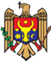 ЗАКОН Nr. 262 
от  07.12.2017о музеяхОпубликован : 12.01.2018 в Monitorul Oficial Nr. 7-17     статья № : 42     Дата вступления в силу : 12.04.2018Парламент принимает настоящий ординарный закон.Глава I
ОБЩИЕ ПОЛОЖЕНИЯ    Статья 1. Предмет закона
    Настоящий закон определяет общую правовую основу организации и функционирования музеев в Республике Молдова и регулирует специфическую деятельность по охране музейного фонда.
    Статья 2. Основные понятия
    Для целей настоящего закона используются следующие понятия:
   музей – культурное учреждение, служащее общественным интересам, которое занимается закупкой, хранением, изучением и освоением, в частности путем экспонирования, материального и нематериального наследия в просветительных, образовательных и досуговых целях для широких слоев населения;
    музейная коллекция – совокупность культурных ценностей, на систематизированной и последовательной основе сформированная физическими или юридическими лицами публичного или частного права;
    музейный предмет – представляющий научную, историческую, культурную, художественную и музейную ценность предмет, хранящийся в музее;
    музейный фонд – непрерывно пополняемое и развиваемое собрание культурных ценностей музея, характеризующееся неотчуждаемостью (за исключением частных музеев), мобильностью и стабильностью;
    культурные ценности – любые предметы с признаками относительного оригинального творчества, являющиеся историческим свидетельством технического, социального, эстетического, религиозного, мифологического и повседневного уклада жизни, сложившегося в обществе на определенном отрезке времени;
    хранение культурных ценностей – совокупность мер, принимаемых с целью сохранения культурных ценностей в неизменном состоянии;
    реставрация культурных ценностей – совокупность мер, принимаемых с целью восстановления первоначального вида или структуры культурных ценностей, подвергшихся порче или разрушению;
    аккредитация музеев – процедура внешней оценки музейных учреждений в целях установления их соответствия положениям законодательства в сфере музеев. Глава II
МУЗЕИСтатья 3. Организация музеев
    Музеи могут организовываться как отдельные учреждения, обладающие статусом юридического лица или без такового, в том числе на правах филиала или отделения другого музея.
    Статья 4. Функции музеев
    Музеи выполняют следующие основные функции:
    a) создание, развитие, учет и изучение музейного фонда;
    b) хранение и реставрация музейного фонда;
    c) культурно-образовательное и научное освоение музейного фонда. 
    Статья 5. Классификация музеев
    (1) В зависимости от значимости, территориального покрытия, величины и ценности музейного фонда, научных и технических возможностей музеи подразделяются на:
    a) национальные музеи;
    b) районные музеи и музеи АТО Гагаузия;
    c) местные музеи;
    d) ведомственные музеи.
    (2) Национальными музеями являются музейные учреждения, обладающие значительным музейным фондом, представляющим всю территорию страны, и располагающие выраженным научно-техническим и выставочным потенциалом.
    (3) Районными музеями и музеями АТО Гагаузия являются музейные учреждения, обладающие музейным фондом, значимым для представляемой ими административно-территориальной единицы.
    (4) Местными музеями являются музейные учреждения, которые благодаря находящемуся в их владении музейному фонду являются значимыми для территории определенного населенного пункта (села, коммуны, города или муниципия).
    (5) Ведомственными музеями являются музейные учреждения, обладающие музейными предметами, значимыми для истории предприятий, учреждений, организаций, ассоциаций, религиозных конфессий, этнических групп и т. д.
    (6) В зависимости от классификации музеи могут иметь статус национального, районного музея, музея АТО Гагаузия, местного и ведомственного музея:
    а) статус национального музея присваивается постановлением Правительства по предложению Министерства образования, культуры и исследований;
    b) статус районного музея, музея АТО Гагаузия, местного или ведомственного музея присваивается решением учредителей.
    (7) По способу экспонирования музейного фонда музеи могут размещаться в закрытых сооружениях (в зданиях или павильонах) и под открытым небом (достопримечательные места и культурные заповедники археологического, исторического, художественного, этнографического, технического или архитектурного характера, состоящие из земельных участков и расположенных на них строений).
   (8) С точки зрения специфики музейного фонда музеи подразделяются на следующие типы: археологические, исторические, этнографические, художественные, литературные, научно-технические, архитектурные, мемориальные, естественнонаучные музеи и др.Глава III
СОЗДАНИЕ И АККРЕДИТАЦИЯ МУЗЕЕВСтатья 6. Создание музеев
    (1) Музеи могут создаваться в виде публичных или частных учреждений.
    (2) Национальные музеи создаются, реорганизуются и ликвидируются согласно постановлению Правительства. 
   (3) Музеи, подведомственные органам местного публичного управления, публичного управления АТО Гагаузия, другим органам публичной власти или публичным учреждениям, организуются, реорганизуются и ликвидируются в соответствии с настоящим законом и собственными положениями об организации и функционировании, утвержденными учредившими их органами.
   (4) Музеи, находящиеся в частной собственности, создаются юридическими или физическими лицами частного права в соответствии с настоящим законом и собственными положениями об организации и функционировании,  согласованными с Министерством образования, культуры и исследований.
    (5) Этапы создания музейного учреждения:
    a) вынесение решения о создании музейного учреждения;
    b) создание музейного учреждения;
    c) регистрация музейного учреждения.
    (6) Решение о создании музейного учреждения выносится посредством:
    a) административного акта учредителя – в случае публичных музейных учреждений;
    b) письменного обязательства частных или ассоциированных лиц, зарегистрированного в Министерстве образования, культуры и исследований, – в случае частных музейных учреждений.
    (7) Создание музейного учреждения включает следующие обязательные действия:
    а) сбор и документирование культурного наследия, подлежащего музеефикации согласно законодательным требованиям; 
    b) разработку и утверждение опекунским советом положения об организации и функционировании музейного учреждения;
    c) поиск и прием на работу необходимого персонала музея; 
    d) обеспечение недвижимостью/помещениями, предназначенными для музея;
    e) обеспечение финансово-экономического механизма, необходимого для работы музея.
    (8) Не допускается создание музеев, предложенная концепция которых затрагивает моральные ценности общества, продвигает ксенофобию, терроризм, национальную или религиозную рознь.
    Статья 7. Регистрация музейного учреждения
    (1) Регистрация музейного учреждения осуществляется на основе пакета документов и процедуры, установленных положением о Реестре музеев, утвержденным Министерством образования, культуры и исследований.
    (2) Музеи регистрируются в Реестре музеев с изданием административного акта министра образования, культуры и исследований и выдачей свидетельства о регистрации музейного учреждения.
    (3) Реестр музеев создается и находится в ведении Министерства образования, культуры и исследований.
    Статья 8. Аккредитация музейных учреждений
    (1) Музеи, зарегистрированные Министерством образования, культуры и исследований, подлежат обязательной аккредитации.
    (2) Аккредитация музеев находится в компетенции Министерства образования, культуры и исследований и осуществляется на основании положительного заключения Национальной комиссии музеев и коллекций.
    (3) Аккредитация музеев осуществляется каждые четыре года в соответствии с порядком, установленным положением об аккредитации музеев, утвержденным Правительством. 
    Статья 9. Отзыв аккредитации, реорганизация 
                       и ликвидация музеев
    (1) Решение об отзыве аккредитации музеев принимается Министерством образования, культуры и исследований по предложению Национальной комиссии музеев и коллекций в случае двух последовательных негативных оценок музейного учреждения.
    (2) Реорганизация и ликвидация музеев осуществляются по решению учредителя с уведомлением Министерства образования, культуры и исследований.
    (3) В случае отзыва аккредитации, реорганизации или ликвидации публичного музейного учреждения музейные предметы по предложению Национальной комиссии музеев и коллекций передаются в ведение национальных музеев или, по обстоятельствам, в другие музеи согласно типу музея.Глава IV
МУЗЕЙНЫЙ ФОНДСтатья 10. Права на музейный фонд
    (1) Музейный фонд является объектом права публичной собственности государства, административно-территориальных единиц, АТО Гагаузия или, по обстоятельствам, объектом права частной собственности.
    (2) Музейный фонд, находящийся в публичной собственности, включая здания и земельные участки, в которых и на которых осуществляют свою деятельность музеи, является неотчуждаемой частью публичной сферы государства, к нему не применяется срок исковой давности и на него не может быть обращено взыскание.
  (3) Право первой публикации (воспроизведения) культурных ценностей музейного фонда принадлежит музею, который является правообладателем соответствующего музейного фонда. Передача прав на воспроизведение музейных предметов и коллекций в коммерческих целях находится в компетенции музеев. Разработка и изготовление всех видов продукции, использующей изображения музейных предметов и коллекций, музейных зданий, объектов, расположенных на территории музеев, а также наименования и символику музеев, осуществляются только с разрешения администрации соответствующих музеев.
    Статья 11. Категории музейного фонда
    Музейный фонд включает следующие основные категории культурных ценностей:
    a) движимые культурные ценности, а именно: объекты, классифицированные в движимом национальном культурном наследии в качестве особых историческо-археологических, этнографических, художественных, документальных, научно-технических, литературных, библиографических, нумизматических, филателистических, геральдических ценностей, представляющих материальные и духовные свидетельства эволюции человеческого общества, окружающей среды и человеческого творческого потенциала. Охрана движимых культурных ценностей осуществляется в соответствии с Законом об охране национального движимого культурного наследия № 280/2011; 
    b) недвижимые культурные ценности, классифицированные в качестве исторических, архитектурных и этнографических памятников;
    c) археологические памятники, заповедники и парки, состоящие из земельных участков и расположенных на них строений;
    d) архитектурные памятники, заповедники и парки, состоящие из земельных участков и расположенных на них строений;
    e) иные культурные ценности, представляющие документальную, образовательную или наглядную ценность и используемые в музейной деятельности. 
    Статья 12. Формирование музейных коллекций, 
                        находящихся в публичной собственности  
    (1) Формирование музейных коллекций, находящихся в публичной собственности государства, осуществляется путем:
    a) закупки культурных ценностей за счет выделенных бюджетных средств и/или за счет собранных финансовых средств, полученных в результате предоставления платных услуг;
    b) спонсорской поддержки и пожертвований физических и юридических лиц как из страны, так и из-за рубежа;
    c) закупки произведений современного изобразительного искусства на основании решений Совета экспертов по освидетельствованию, оценке и закупке произведений изобразительного искусства Министерства образования, культуры и исследований;
    d) полевых изысканий, межмузейного обмена;
    e) передачи таможенными и правоохранительными органами культурных ценностей, которые в результате незаконного вывоза были конфискованы и возвращены в распоряжение государства;
    f) получения в свое распоряжение культурных ценностей из других музеев в результате их реорганизации, ликвидации или отзыва аккредитации.
    (2) Движимые культурные ценности из музейных коллекций вносятся в реестры коллекций, подразделяемых на три основные категории: Реестр коллекции «Сокровищница», Реестр коллекции «Фонд» и Реестр общей коллекции.
    (3) Реестр коллекции «Сокровищница» включает движимые культурные ценности из коллекции «Сокровищница».
    (4) Реестр коллекции «Фонд» включает движимые культурные ценности из коллекции «Фонд».
    (5) Реестр общей коллекции включает движимые культурные ценности общей типологии, научно-вспомогательного или частного значения. 
    (6) Возврат физическим или юридическим лицам культурных ценностей, включенных в Реестр коллекции «Сокровищница», Реестр коллекции «Фонд» и Реестр общей коллекции музеев, запрещается.
   (7) В случае публичных музеев, находящихся в ведении одного и того же учредителя, разрешается передача музейных предметов из коллекции одного учреждения в коллекцию другого на основании заключения Национальной комиссии музеев и коллекций и по решению учредителя.
    Статья 13. Особые условия комплектования музейных
                        коллекций, находящихся в публичной собственности 
    Музейные коллекции, находящиеся в публичной собственности, могут комплектоваться посредством передачи государственным музейным учреждениям следующих культурных ценностей: 
    a) музейных коллекций и музейных предметов, конфискованных на основании решения судебной инстанции или переданных в публичную собственность государства на основании права наследования;
    b) культурных ценностей, являющихся неотъемлемой частью археологических и исторических сокровищ, обнаруженных на территории Республики Молдова.
    Статья 14. Формирование музейных коллекций, 
                         являющихся частной собственностью 
    Формирование музейных коллекций, являющихся частной собственностью, осуществляется за счет финансовых средств собственников или инвестиций других физических или юридических лиц частного права.
    Статья 15. Реставрация музейного фонда
    Реставрация музейного фонда осуществляется только аккредитованными в данной области специалистами.
    Статья 16. Оборот музейных ценностей
    Оборот культурных ценностей музейного фонда Республики Молдова осуществляется в соответствии с положениями Закона об охране национального движимого культурного наследия № 280/2011.Глава V
МАТЕРИАЛЬНО-ТЕХНИЧЕСКАЯ БАЗА
И ФИНАНСИРОВАНИЕ МУЗЕЕВСтатья 17. Материально-техническая база музеев
    (1) Материально-техническую базу музеев составляет совокупность недвижимого имущества, а именно: здания, помещения, земельные участки и др., и движимого материального имущества, переданного музеям в оперативное управление.
    (2) Запрещается перевод публичных музеев в здания, не обеспечивающие необходимые условия для хранения и безопасности музейных коллекций.
  (3) В случае изъятия у публичных музеев зданий/помещений, независимо от оснований и цели, соответствующий орган власти обязан предоставить данным музеям другие здания/помещения, обеспечивающие надлежащие условия, и покрыть необходимые расходы по последующему размещению музейных коллекций.
    (4) Запрещается использование недвижимого имущества со статусом  памятника истории, изъятого из ведения публичных музеев, в иных, кроме культурных, целях. 
    Статья 18. Финансирование музейной деятельности
    (1) Деятельность музеев, находящихся в публичной собственности, финансируется из средств, выделяемых из государственного и местных бюджетов, а также за счет собранных доходов.
    (2) Собранные доходы музеев, находящихся в публичной собственности, формируются за счет платы за предоставленные ими услуги, пожертвований и спонсорской поддержки, реализации всех видов продукции, использующей изображения музейных предметов и коллекций, музейных зданий, объектов, расположенных на территории музеев, их наименования и символику, а также за счет проектов и других видов законной деятельности, в том числе от сдачи в аренду помещений, и управляются во внебюджетном режиме.
    (3) Цены и тарифы на услуги, предоставляемые музеями, находящимися в публичной собственности, устанавливаются Правительством для учреждений, подведомственных центральным органам публичной власти, или местными органами публичной власти для подведомственных им музеев.
    (4) Цены и тарифы на услуги, предоставляемые музеями, находящимися в частной собственности, устанавливаются учредителем.
    (5) Музеи, находящиеся в публичной собственности, финансируются учредившими их органами публичной власти. 
    (6) Органы публичной власти выделяют подведомственным им музеям финансовые средства, необходимые для обеспечения персонала заработной платой, обслуживания зданий, обеспечения охраны и технического оснащения музеев, в том числе для обеспечения доступа к ним лиц с ограниченными возможностями, закупки, хранения и реставрации культурных ценностей, находящихся в ведении музеев.
   (7) При необходимости органы публичной власти, являющиеся учредителями музеев, выделяют дополнительно на основании проекта финансовые средства для осуществления деятельности по изучению и освоению музейного фонда, проведению социологических опросов, для полевых изысканий, археологических исследований и т. д.
    (8) Органы публичной власти гарантируют обеспечение надлежащих условий для проведения музейной деятельности в соответствии с действующим законодательством и несут ответственность за его несоблюдение.Глава VI
УПРАВЛЕНИЕ МУЗЕЯМИСтатья 19. Руководство и персонал музеев
    (1) Функционирование публичных музеев обеспечивается руководящими работниками, специалистами и обслуживающим персоналом.
    (2) Руководство музеями обеспечивается генеральным директором (в случае национальных музеев) или директором (в случае музеев, обладающих иным статусом), назначаемым на основе конкурса управленческих проектов органом публичной власти, в ведении которого находится соответствующий музей.
    (3) Положение об организации конкурса на должность директора публичного музейного учреждения, подведомственного Министерству образования, культуры и исследований, утверждается административным актом этого органа.
    (4) Орган публичной власти, указанный в части (2), вправе отозвать с должности генерального директора/директора музейного учреждения в соответствии с действующим законодательством. 
    (5) Прием на работу специалистов в музеи, находящиеся в публичной собственности, осуществляется путем конкурсного отбора, организовываемого:
    а) руководством музея – в национальных музеях;
    b) органом местного публичного управления второго уровня и органом публичного управления АТО Гагаузия – в районных музеях и музеях АТО Гагаузия;
    с) органом местного публичного управления первого уровня – в местных музеях;
    d) управляющими – в ведомственных музеях.
    (6) Полномочия персонала музеев, находящихся в публичной собственности, устанавливаются должностной инструкцией согласно штатному расписанию, планам деятельности и служебным задачам. 
    Статья 20. Административные советы музеев 
    (1) В составе национальных музеев организуются и функционируют административные советы в качестве правомочных руководящих органов.
    (2) Состав, полномочия, организация и функционирование административных советов определяются положением об организации и функционировании, разработанным и утвержденным Министерством образования, культуры и исследований.
    Статья 21. Ученые советы музеев 
    (1) В составе национальных музеев функционируют ученые советы в качестве специализированных консультативных органов, состоящих из специалистов соответствующего профиля.
    (2) Состав, полномочия, организация и функционирование ученых советов определяются положением об организации и функционировании, разработанным и утвержденным Министерством образования, культуры и исследований.
    Статья 22. Другие комиссии/советы музеев 
    (1) В составе публичных музеев функционируют комиссии по оценке и/или комиссии по закупке культурных ценностей, а также реставрационные советы. 
    (2) Состав, полномочия, организация и функционирование комиссии по оценке и/или комиссии по закупке культурных ценностей, а также реставрационного совета музея определяются положениями об организации и функционировании, утвержденными приказом руководителя соответствующего музея.Глава VII
Органы, наделенные полномочиями
в сфере музеевСтатья 23. Центральный орган публичной власти, 
                         наделенный полномочиями в сфере музеев
    (1) Центральным органом публичной власти, наделенным полномочиями и компетенциями в сфере музеев, разрабатывающим и обеспечивающим применение стратегий и политик в данной сфере, осуществляющим надзор за соблюдением законоположений, норм и методологий в этой сфере, является Министерство образования, культуры и исследований. 
    (2) Министерство образования, культуры и исследований представляет государство в отношениях с собственниками и управляющими музеев независимо от их формы учреждения и управления.
    (3) Министерство образования, культуры и исследований посредством специализированного управления или подведомственных учреждений выполняет следующие полномочия:
    a) организует национальную систему изучения, учета, хранения, реставрации и охраны музейного фонда;
    b) утверждает нормы и критерии аккредитации музеев;
    c) выдает и отзывает аккредитацию музеев согласно настоящему закону;
    d) проверяет соблюдение условий аккредитации музеев независимо от вида собственности; 
    e) оказывает специализированную помощь физическим и юридическим лицам, неправительственным организациям, осуществляющим деятельность в сфере музеев;
    f) организует систему методической помощи музейных специалистов посредством Методического центра по музееведению;
    g) принимает необходимые меры по подготовке специалистов в сфере музеев, а также по включению музейных образовательных программ в школьную программу;
    h) сотрудничает с Министерством обороны и Министерством внутренних дел с целью установления специальных мер для охраны музейного фонда в случае вооруженных конфликтов, гражданских волнений или природных катаклизмов.
    (4) Министерство образования, культуры и исследований обеспечивает выполнение положений в области функционирования и охраны музеев, обозначенных в документах ЮНЕСКО и ИКОМ, поддерживает и инициирует сотрудничество с иностранными учреждениями, осуществляющими деятельность в сфере музеев.
    Статья 24. Национальная комиссия музеев 
                        и коллекций
    (1) Национальная комиссия музеев и коллекций (далее – Комиссия) является научно-консультативным и согласующим органом Министерства образования, культуры и исследований с особыми полномочиями и компетенциями в сфере музеев и национального движимого культурного наследия.
    (2) Комиссия является подведомственной Министерству образования, культуры и исследований структурой без статуса юридического лица.
    (3) Комиссия осуществляет свою деятельность на основании положения об организации и функционировании, утвержденного приказом министра образования, культуры и исследований.
    (4) Комиссию возглавляет председатель, назначенный приказом министра образования, культуры и исследований.
    (5) Председатель представляет Комиссию на национальном и международном уровнях. 
    (6) Членами Комиссии назначаются признанные в сфере музееведения специалисты.
    (7) Численный и персональный состав Комиссии утверждается приказом министра образования, культуры и исследований на четырехлетний срок.
    (8) Комиссия может избирать в качестве почетных членов отечественных и иностранных специалистов, видных научных деятелей в сфере музееведения и охраны движимого культурного наследия.
    (9) Комиссия осуществляет следующие полномочия:
    a) оказывает Министерству образования, культуры и исследований  необходимую поддержку в подготовке национальной стратегии по научным исследованиям и разработкам в сфере музеев и осуществляет надзор за ее выполнением, соблюдением законов, норм и методологий в сфере музеев и национального движимого культурного наследия;
   b) разрабатывает и представляет на рассмотрение Министерству образования, культуры и исследований предложения по специализированному регулированию в сфере музеев, обязательные для всей музейной системы независимо от формы собственности или управления музеями; 
    c) согласовывает нормы и методологии в отношении функционирования музейных учреждений, экспонирования, хранения и учета музейного фонда;
    d) согласовывает нормативные акты в сфере музеев;
    e) согласовывает стратегии и концепции развития национальных музеев, а также проекты их постоянных экспозиций; 
    f) согласовывает приоритетные направления развития музеев, подведомственных Министерству образования, культуры и исследований;
    g) согласовывает программы подготовки и переподготовки специалистов в данной сфере;
    h) выдает предварительные заключения по созданию или ликвидации музейных учреждений; 
    i) согласовывает положения об организации и функционировании публичных и частных музеев;
    j) дает заключения по аккредитации или отзыву аккредитации музеев;
    k) предлагает Министерству образования, культуры и исследований проекты или программы по продвижению музейного фонда на национальном и международном уровнях; 
    l) представляет на рассмотрение Министерству образования, культуры и исследований предложения о награждении лиц, которые внесли выдающийся вклад в развитие, изучение, учет, хранение, реставрацию и освоение музейного фонда.
    Статья 25. Полномочия местных органов публичной  
                         власти в сфере музеев 
    (1) Органы местного публичного управления первого, второго уровней и публичного управления АТО Гагаузия в подведомственных им музеях выполняют следующие основные полномочия:
    a) назначают и отзывают в установленном порядке руководство музеев;
    b) обеспечивают финансирование деятельности музеев;
    c) обеспечивают развитие музейных коллекций, экспозиций, а также  безопасность музеев;
    d) осуществляют мониторинг деятельности музеев.
    (2) В музеях АТО Гагаузия Народное Собрание при соблюдении положений настоящего закона вправе посредством местных законов регулировать специфику музеев.Глава VIII
ОТВЕТСТВЕННОСТЬ ЗА НАРУШЕНИЕ
НАСТОЯЩЕГО ЗАКОНА    Статья 26. Ответственность за нарушение 
                         настоящего закона
    Нарушение положений настоящего закона влечет в зависимости от обстоятельств дисциплинарную, гражданскую, правонарушительную или уголовную ответственность.Глава IX
Заключительные и переходные 
положения    Статья 27. Заключительные и переходные положения
    (1) Настоящий закон вступает в силу по истечении трех месяцев со дня опубликования в Официальном мониторе Республики Молдова.
    (2) В 12-месячный срок со дня вступления в силу настоящего закона Правительству:
    a) привести свои нормативные акты в соответствие с настоящим законом, разработать и представить Парламенту проекты о внесении изменений и дополнений:
    – в Закон об охране национального движимого культурного наследия  № 280/2011 (Официальный монитор Республики Молдова, 2012 г., № 82–84, ст. 270);
    – в Уголовный кодекс Республики Молдова № 985/2002 (повторное опубликование: Официальный монитор Республики Молдова, 2009 г., № 72–74, ст. 195);  
    – в Кодекс Республики Молдова о правонарушениях № 218/2008 (повторное опубликование: Официальный монитор Республики Молдова, 2017 г., № 78–84, ст. 100);
    b) утвердить:
    – типовое положение об организации и функционировании музеев;
    – положение об аккредитации музеев;
    – положение об учете и хранении музейного фонда;
    c) признать утратившим силу Постановление Правительства № 1111/2003 об утверждении положений о введении в действие Закона о музеях № 1596-XV от 27 декабря 2002 г. (Официальный монитор Республики Молдова, 2003 г., № 204–207, ст. 1178). 
    (3) В шестимесячный срок со дня опубликования настоящего закона Министерству образования, культуры и исследований: 
    a) разработать и утвердить:
    – положение о Реестре музеев;
    – типовое положение об организации конкурса на должность директора музея;
    – типовое положение об организации и функционировании административных советов музеев;
    – типовое положение об организации и функционировании научных советов музеев;
    – типовое положение об организации и функционировании комиссий по оценке и/или комиссий по закупке культурных ценностей музеев; 
    b) подготовить предложения по внесению изменений в Положение об организации и функционировании Национальной комиссии музеев и коллекций.
    (4) Со дня вступления в силу настоящего закона признать утратившими силу:
    a) Закон о музеях № 1596/2002 (Официальный монитор Республики Молдова, 2003 г., № 23–24, ст. 81), с последующими изменениями;
    b) статьи 24 и 25 Закона об охране национального движимого культурного наследия № 280/2011 (Официальный монитор Республики Молдова, 2012 г., № 82–84, ст. 270). 
    (5) Аккредитацию музеям, зарегистрированным до 1 января 2018 года, выдавать в течение четырех лет со дня вступления в силу настоящего закона.

    ПРЕДСЕДАТЕЛЬ ПАРЛАМЕНТА                             Андриан КАНДУ

    № 262. Кишинэу, 7 декабря 2017 г. 